XXI ЧАЯНОВСКИЕ ЧТЕНИЯ «Экономика россии: новЫЕ реалИИ И СТРАТЕГИИ развития»Секция «Управление в условиях современной экономики»Модератор:Овчинникова Наталья Викторовна, д-р экон. наук, профессор, зав. кафедрой управления ИЭУП РГГУ15 апреля 2021 в 16:00 (ауд. 273) в рамках проведения XXI  Чаяновских чтений «Экономика России: новые реалии и стратегии развития» состоялось заседание секции кафедры управления «Управление в условиях современной экономики», на которой  обсуждались проблемы государственного и муниципального управления, являющиеся следствием экономических изменений постковидного периода.Большой интерес вызвали следующие доклады: Egbert Wijnen-Reims,  President of IASCM - IACM (International Association of Supply Chain Management and International Association of Contract Management in London), and Senior Partner in the Business Management Institute (Berlin Germany), Business management, evaluation and Business Transformation expert – «Problems of developing an economic model and project plan in modern conditions»;Овчинникова Наталья Викторовна, д-р экон. наук, профессор, зав. кафедрой управления ИЭУП РГГУ – «Роботы съели людей»: готово ли человечество к радикальным изменениям и замещениям, инициированным новой научно-технической революцией»;Артемов Олег Юрьевич, канд. ист. наук, доцент, профессор кафедры управления ИЭУП РГГУ – «Экономические и управленческие инновации. Стратегия «бережливого производства» и особенности её применения в системе современного высшего образования»;Шишкова Галина Альбертовна, канд. тех. наук, доцент, профессор кафедры управления ИЭУП РГГУ – «Ключевые конкурентные преимущества: экономическая сущность и оценка»;Овчинников Станислав Анатольевич, канд. экон. наук, доцент кафедры управления ИЭУП РГГУ – «Проблемы регулирования бизнес-процессов в современных организациях»;Чистякова Ксения Анатольевна, канд.ист. наук, доцент, доцент кафедры управления ИЭУП РГГУ – «Влияние современных информационных технологий на изменение управленческого труда»;Этингоф Михаил Евгеньевич, канд. экон. наук, доцент, доцент кафедры управления ИЭУП РГГУ –  «Особенности реализации инновационных стратегий организации в современных условиях";Лашкевич Мария Алексеевна, канд. экон. наук, доцент кафедры управления ИЭУП РГГУ – «Инновации как способ эффективного управления»;Зайцева Ангелина Викторовна, ст. преподаватель кафедры управления ИЭУП РГГУ  «Социально ответственная политика компаний в период пандемии коронавируса»Бикбаева Наиля Кимовна, ст. преподаватель кафедры управления ИЭУП РГГУ  - «Институциональные формы диалога российского бизнеса с государственной властью в современных экономических условиях»;Горелова Светлана Игнатьевна, канд. ист. наук, доцент, доцент кафедры управления ИЭУП РГГУ – «Влияние международной мобильности на развитие менеджмента».Участники секции единодушно признали, что ведущую роль в развитии как экономики в целом, так и отдельных отраслей, будут играть инвестиции. Разумеется, структурные сдвиги в экономике, как и стимулирование экономической активности, во многом связаны с бюджетными инвестициями. Но рассматривать государство как ключевого инвестора всё же не стоит.Во-первых, к сожалению, далеко не все государственные программы оказываются эффективными и отнюдь не все государственные инвестиции себя оправдывают. Во-вторых, государственные инвестиции могут быть катализатором поддержки роста в сложные периоды, но в общем случае они мешают частным предприятиям и институтам инвестировать в экономику.Как известно, кризисы всегда подвигают на то, чтобы реформировать то, что требует совершенствования, и проводить структурные изменения. Именно этим и занималось правительство наряду с борьбой с последствиями пандемии. Был сделан манёвр по налогам: налоги в нефтяном секторе выросли, в малом бизнесе и ИТ – снизились. Изменилась структура расходов: теперь поддержка оказывается не всем подряд, а тем, кто в ней нуждается в первую очередь. Отменено множество устаревших нормативных актов, мешавших нормальному развитию бизнеса.Кроме того, одним из важных факторов роста должна стать цифровизация, которая постепенно превращается из набора принципов в некую философию государственного и экономического управления. Изменения в этом смысле ждут практически все отрасли, включая экономический сектор, хотя в нашей стране он весьма «продвинут» с точки зрения цифровизации. Доля инвестиций в информационно-коммуникационные технологии в общей структуре инвестиций за прошедший год выросла вдвое. За счёт роста вложений в «цифру» возможен переход к так называемой шеринговой экономике, где одно и то же средство производства используется разными участниками рынка, в результате чего стоимость его использования заметно снижается. В этих условиях экономика сможет расти быстрее даже при небольшом росте инвестиций.Важно, что в сфере формирования институциональной среды для изменённой экономики Россия лидирует даже среди развитых стран. В пример можно привести законодательство о самозанятых, налог на профессиональный доход, цифровизацию налогообложения. Готовится к рассмотрению в Госдуме закон об экспериментальных цифровых режимах.«Благосостояние и рост – это институциональная реформа плюс цифровизация всей страны», – перефразировав Ленина, вывел формулу светлого будущего министр финансов Российской Федерации Антон Силуанов. Получится ли с помощью этой формулы обеспечить переход к принципиально иному развитию экономики? Многие эксперты сравнивают пандемию коронавируса с войной, поскольку она включила в повестку множество факторов, не имеющих прямого отношения к экономическим законам. По мнению участников секции, правильнее было бы сравнивать события ушедшего года с финансовым кризисом 2008-2009 гг., который, как видно через десять лет, мог спровоцировать появление новой модели экономического роста. Мог, но не спровоцировал: правительства ведущих стран, включая Россию, сконцентрировались на купировании последствий кризиса, в результате чего с ним удалось быстро справиться без радикальных реформ. Результатом стало десятилетие с низкой инфляцией, низким уровнем инвестиций, ростом неравенства и явно недостаточными темпами экономического роста.На этот раз Россия действует принципиально иначе. Кроме того, на момент грянувшей пандемии мы оказались в крайне благоприятной макроэкономической ситуации: у России беспрецедентно низкий госдолг, невысокая инфляция, относительно (в сравнении с другими странами) низкая безработица. Если правительству удастся развернуть экономику в нужную сторону, не нарушив эти макроэкономические условия и применив эффективные методы управления XXI в., у России есть все шансы выйти на траекторию устойчивого роста, что было особо подчеркнуто при завершении работы секции.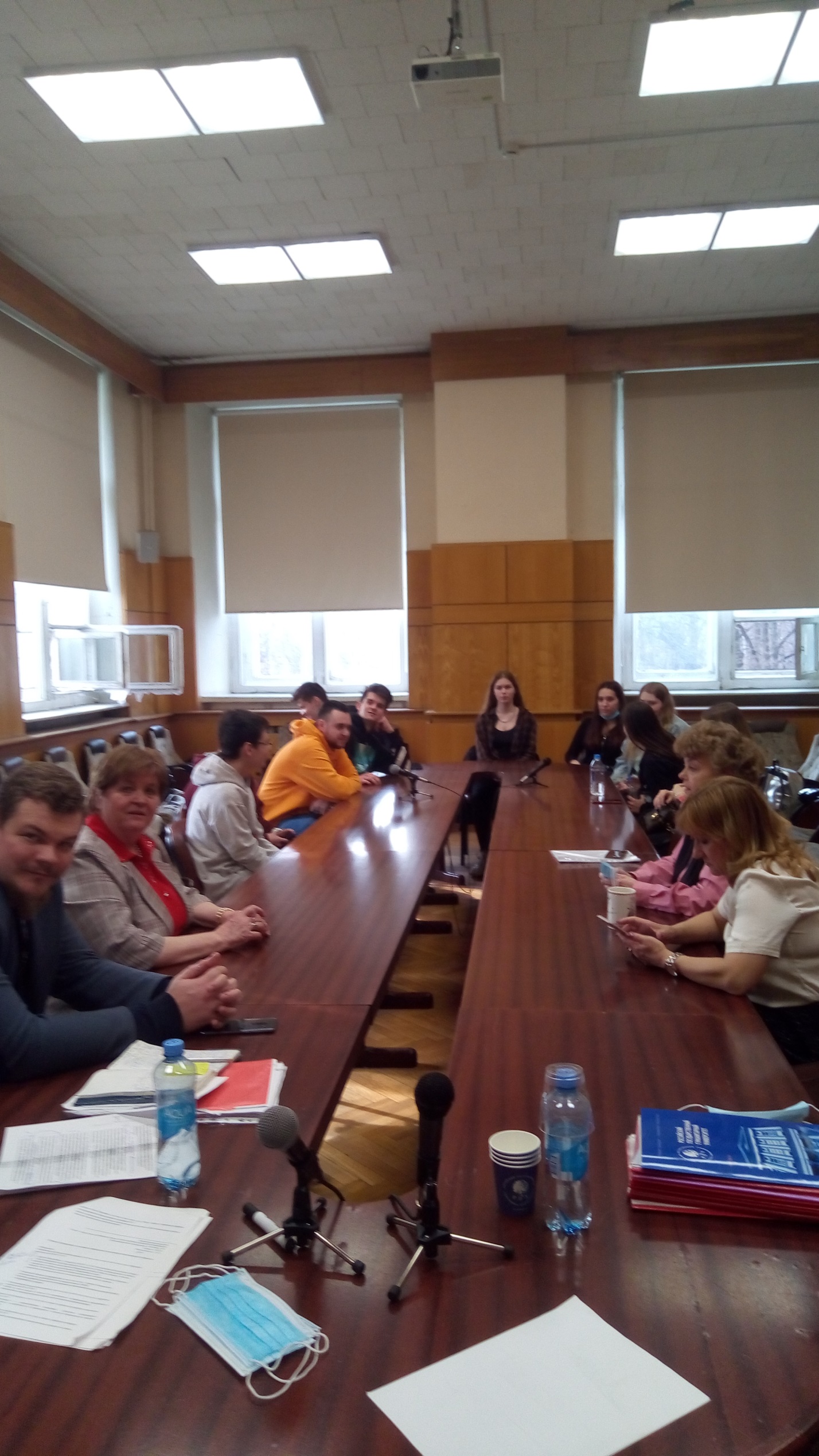 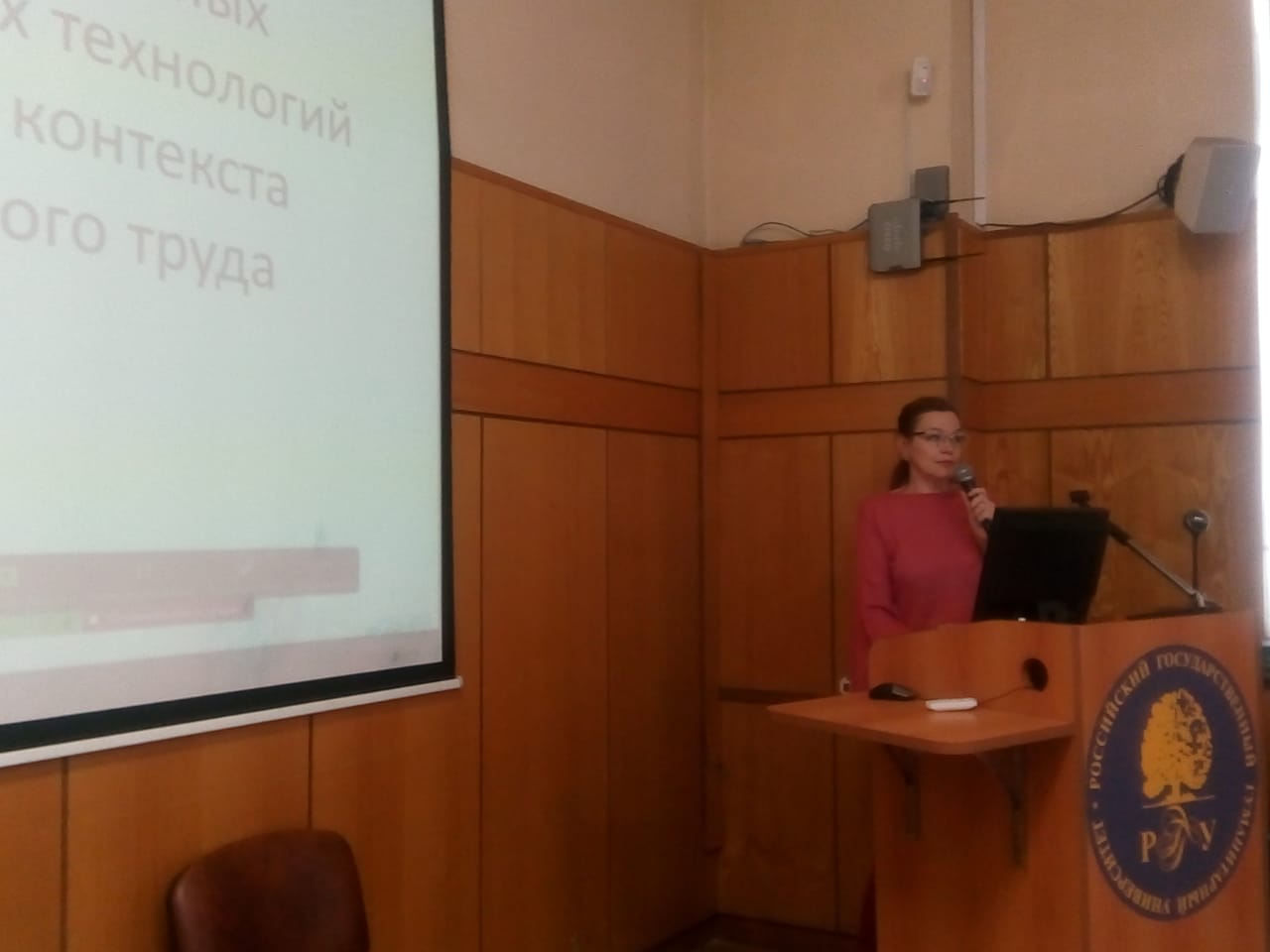 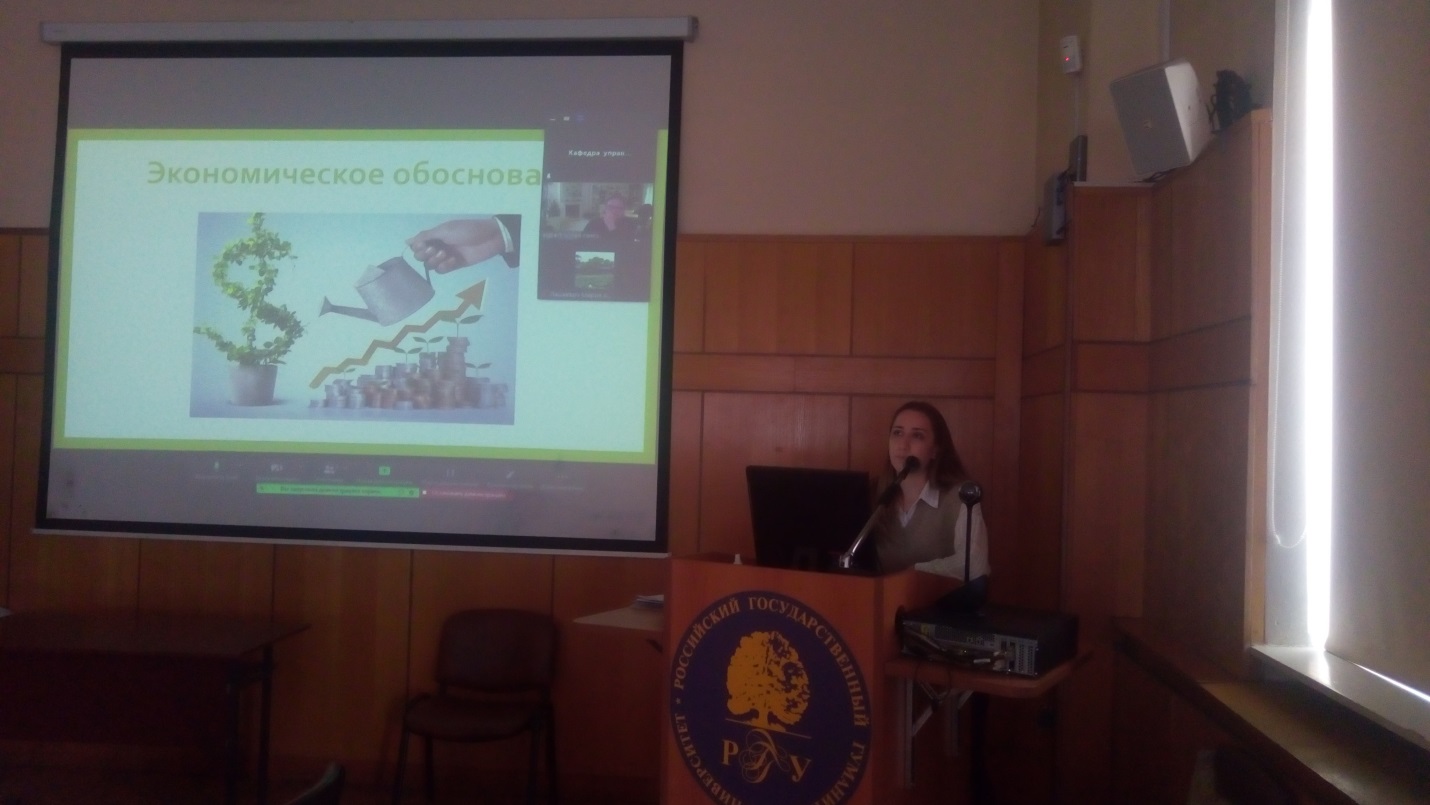 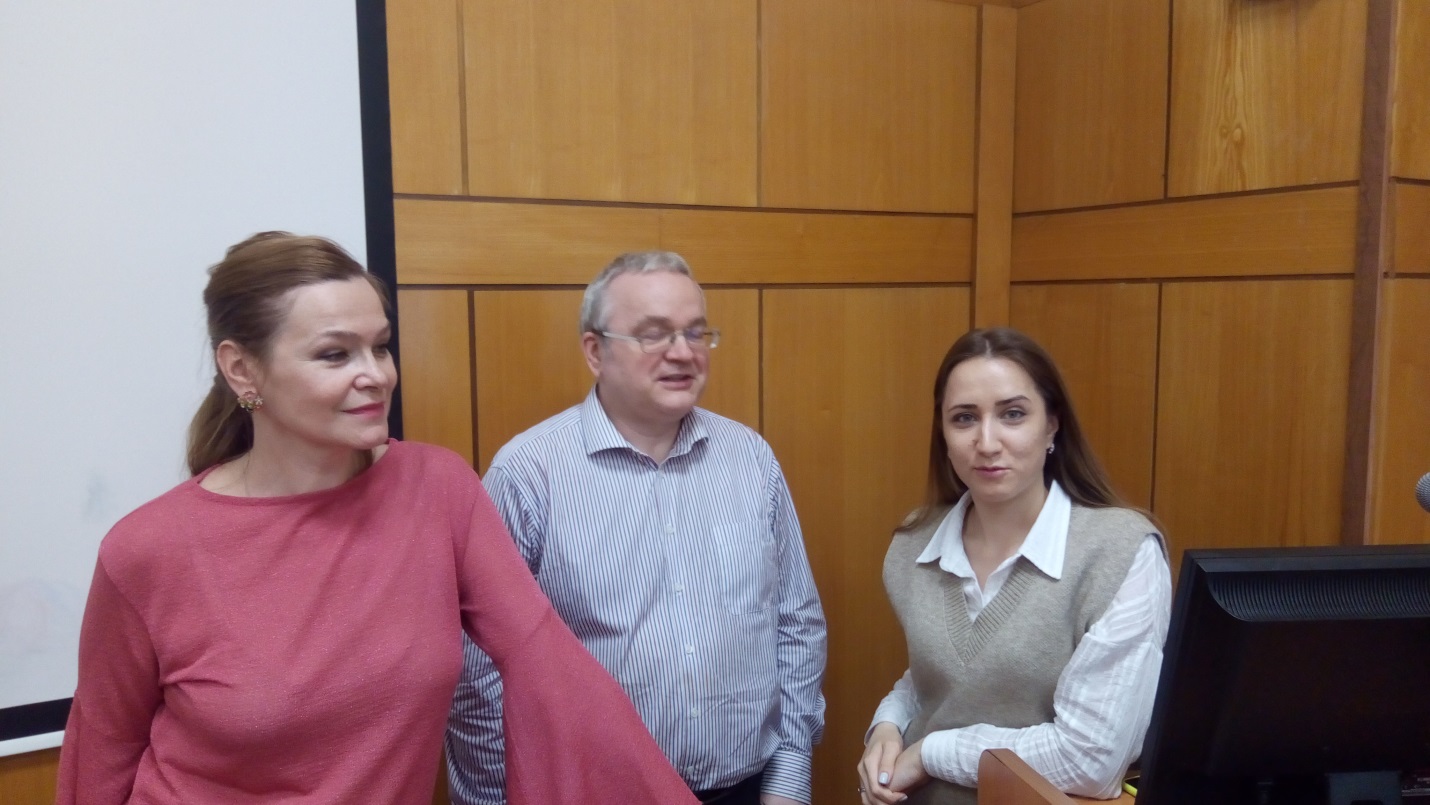 